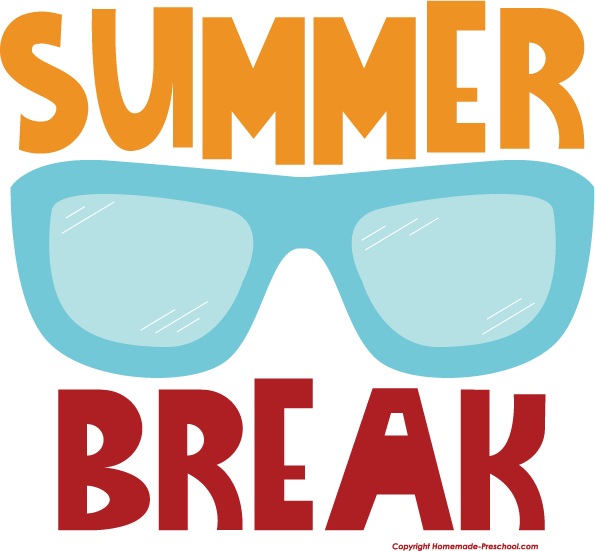 Το φροντιστήριο θα παραμείνει ΚΛΕΙΣΤΟ από 16/07 έως 16/08Τηλ. επικοινωνίας: 22310-28021